Тема 1. «Приращение аргумента и приращение функции»Задание 1.Найдите ∆X, используя формулу ∆X= X – Xо ;I В.              Xо =  4; X = 3,8 ; ∆X = II В.           Xо =  4; X = 3,8 ; ∆X =III В.           Xо =  4; X = 3,8 ; ∆X =IV В.          Xо =  4; X = 3,8 ; ∆X =V В.           Xо =  4; X = 3,8 ; ∆X =VI В.         Xо =  4; X = 3,8 ; ∆X =VII В.        Xо =  4; X = 3,8 ; ∆X =VIII В.      Xо =  4; X = 3,8 ; ∆X =IX В.         Xо =  4; X = 3,8 ; ∆X =X В.          Xо =  4; X = 3,8 ; ∆X =Задание 2.Найдите приращение функции ∆f, используя формулу: ∆f = f (x) - f (xо), если:I В.           f (x) = 3,8;   f (xо) = 7,2;   ∆f = II В.         f (x) = 8,8;   f (xо) = 12,2;   ∆f =III В.        f (x) = 13,8;   f (xо) = 17,2;   ∆f =IV В.        f (x) = 10,1;   f (xо) = 22,2;   ∆f =V В.           f (x) =10,1;   f (xо) = 4,5;   ∆f =VI В.         f (x) = 14,1;   f (xо) = 8,5;   ∆f =VII В.           f (x) =16,1;   f (xо) = 12,5;   ∆f =VIII В.          f (x) = 5,1;   f (xо) = - 1,5;   ∆f =IX В.            f (x) = 8,1;   f (xо) = 2,5;   ∆f =X В.             f (x) = 10,1;   f (xо) = 4,5;   ∆f =Задание 3.Найдите приращение функции, если  xо = 1,  x = 1,2I В.           f (x) = 3 x - 1;   ∆f = II В            f (x) = 1- 3 x;   ∆f =III В.        f (x) = 1+ 3 x;   ∆f =IV В.         f (x) = 3 x - 1;   ∆f =V В.           f (x) = - 3 x + 1;   ∆f =VI В.         f (x) = 2 x +3;   ∆f =VII В.        f (x) = 2 x - 3;   ∆f =VIII В.        f (x) = 3 - 2 x;   ∆f =IX В.            f (x) = - 2 x + 3;   ∆f =X В.             f (x) = 3 x + 2;   ∆f =Задание 4.Найдите угловой коэффициент секущей к графику функции, проходящей через точки графика с абсциссами  xо = 1,  xо + ∆X = 1,5I В.           y = x² ;   k =II В          y = 0,5 x² ;   k =III В.        y = - 0,5 x² ;   k =IV В.         y = 2x² ;   k =V В.           y = - 2x² ;   k =VI В.         y = x² + 3;   k =VII В.        y = x² - 3 ;   k =VIII В.        y = - x² ;   k =IX В.            y = - x² + 3 ;   k =X В.             y = - x² - 3 ;   k =Выполни рисунок к задаче: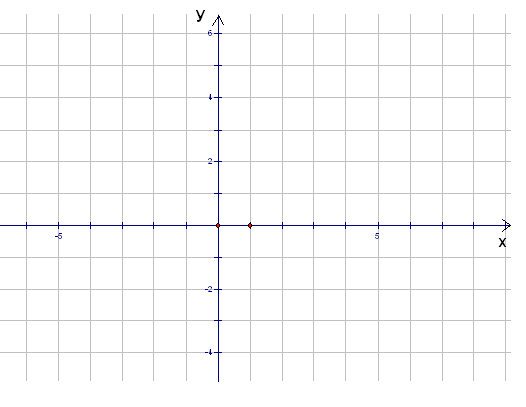 Задание 5. Найдите   ∆f   для функции, если                       ∆XI В.           f (x) = x³ + 4 xII В           f (x) = x³ - 5 xIII В.         f (x) = x³ - 4 xIV В.          f (x) = x³ + 5 xV В.            f (x) = - x³ + 4 xVI В.          f (x) = - x³ + 5 xVII В.         f (x) = x³ + 6 xVIII В.         f (x) = x³ - 6 xIX В.             f (x) = - x³ + 6 xX В.              f (x) = - x³ - 6 xМой вариант: ∆f    ‗  ∆X